1-А     КЛАСГра «Смайлик»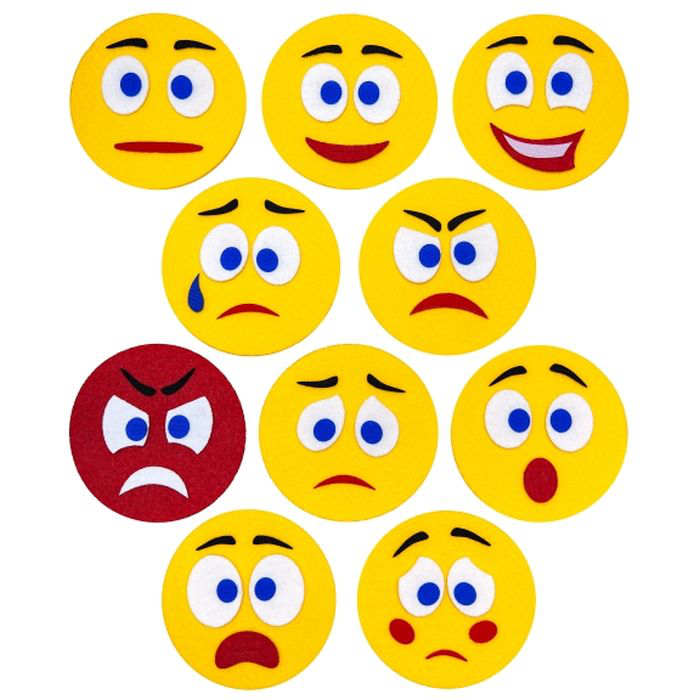 Розгляньте зображені вирази облич.Виберіть назву почуттів (радість, сум, гнів, подив, злість, спокій тощо).Запропонуйте дитині відобразити кожний настрій.Гімнастичні вправи1. Стати навшпиньки й повільно опуститися на п’яти.2. «Гойдалка»:-  перегойдуватися з носка на п’ятку, і навпаки;-  перекочуватися з однієї ноги на другу.3. «Рубання дров»: руки сплести в пальцях, підняти над головою. Ногипоставити на ширину плечей. Руки різко кинути вниз із нахилом тулуба. Статиу вихідну позицію і повторити рухи.4. «Киця випускає кігті»: очі заплющити, повільно випрямити долоні,вигинаючи пальці та стискаючи їх у кулак. Можна промовляти:Очі закриваються,Кігті випускаються.Промовляння скоромовкиМа ші ка ша на до Ї ла,Ма ша ка шу не до Ї ла.Ма ша ка шу до Ї дай.Ма ту сі ти не за ва жай!Гра «Будь уважний»Дитина  грається. Потім за сигналом  «зайчики»  повиннастрибати, «раки» − задкувати назад, «птахи» − бігати, розкинувши руки всторони, «лелека» − стояти на одній нозі.
Повторити гру декілька разів.Вправа «Зустріч з другом»У хлопчика був друг. Але прийшло літо і хлопчики розсталися. Другпоїхав до бабусі в село, а хлопчик залишився в місті. Сумно йому без друга. Аж раптом він йде по вулиці і бачить, як на зупинці з автобуса виходить його друг. Як вони зраділи!Виразні рухи: посмішка.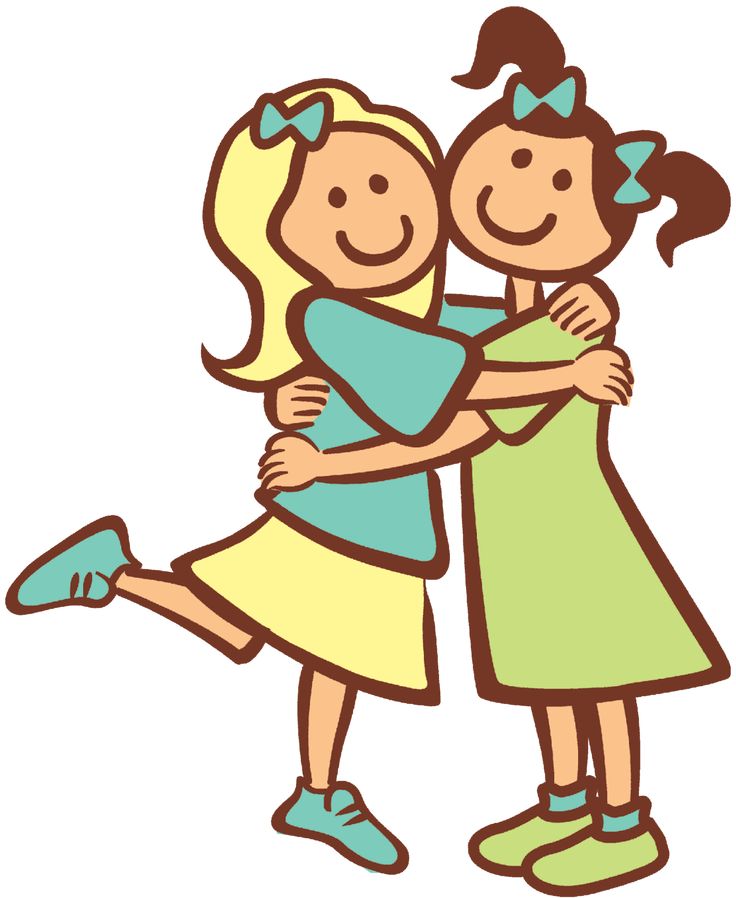 Пальчикова гімнастикаЗа посиланням https://www.youtube.com/watch?v=zV6Ln0F7U0kСлухання пісні Наталії Май «А що таке щастя?» Пісню можна знайти за посиланням :     https://youtu.be/Ww7839W0DAsПовторення слів пісні Нумо разом з нами! О, є!Плещемо руками! О, є!Нумо разом з намиПісню починай!Ва-па-ру, ау-пу!Нумо разом з нами! О, є!Щирими серцями! О, є!Всім хорошим людямЩастя побажай!Приспів:А що таке щастя?  |То небо блакитне, |То зоряні ночі    |І синя ріка!      |А що таке щастя?  |То друзі і рідні, |То мамині очі     |І тата рука!      | (2)Людям всім на світі! О, є!Треба дружно жити! О, є!Жити, не тужити -І біда мине!Ва-па-ру, ау-пу!Людям всім на світі! О, є!Треба зрозуміти! О, є!Сонце з неба світитьДля усіх одне!Приспів.